Русиенинъ   озенлериДерснинъ  макъсадлары: Янъы  малюматны  менимсемек  ичюн  уйгъун  шартлар;  янъы  малюматны  керекли  вакъытта  ишлетмеге.Вазифелер:Огретиджи: Русиенинъ  ички  сувларынынъ  чешитлигинен  таныш  эмек, олгъан  бильгилерни  инкишаф  эттирмек, «озен  тертиби», «озен  тюшюви», «озен  ёнелиши» терминлеринен  таныш  этмек.Инкишаф  этиджи: талебеге  бильгиджи меракъны  ашлаттырмакъ, мустакъиль  чалышувгъа  алыштырмакъ, логик тюшюнювни инкишаф  этмек, тенъештирмек. Тербиеджи: чевредеки  алемге  мукъайтлыкънен  давраныш.Дерснинъ  теминаты: Русиенинъ   харитасы, даркъатма  васталар, топографик  тамгъалар, атлас, дерслик, озеннинъ  къысымларынен  багълы  схема, бильгисаяр, проектор, тахта  узеринде сёзлер «озеннинъ  тюшюви, озеннинъ  ёнелиши, межень» Дерснинъ  кетишаты:I къысым: Организацион.II къысым: Эв вазифесини  тешкерювТалебелерге  суаллер:1.Русие насыл  икълимий  сынырлырда ерлешкен?2. Русиенинъ  икълимина  насыл  океан  тесир  эте?  Не ичюн?3. Циклон  не  демектир? Антициклон? Аванынъ  насыл  чешитлери къышта ве  язда оларнен  багълы?III къысым: янъы  малюматны  месимсемек  ичюн  азырлыкъ:Оджа: Талебелер,  сизнинъ  огюнизде  топография  тамгъалары  ерлешкен.Дикъкъатнен  бакъынъыз,  бу  тамгъалар  нени  бильдире? Не  ерде  бу тамгъаларны  раст  кетирмеге  мумкюн? Джеваплар:  батакъта, чокъракъта, озенде, гольде.Оджа: Насыл  бир группагъа  оларны  бирлештирмеге  мумкюн? Джевап:  къара  сувлар  я да  ички  сувлар.Оджа:  Бу  группагъа  даа   насыл   тамгъаларны къошмагъа  мумкюн? Джевап: лагъым, бузлукълар, сув бирикинтиси.Оджа:  Тапмаджанынъ  джевабыны  тапынъыз:–  Акъа, акъа-  акъып   чыкъмай,  чапа, чапа- чапып  чыкъмай.Сиз  насыл  тюшюшесинъиз, не  акъкъында  бу  тапмаджа? Бугунь  дерсимизнинъ  мевзусыны  тапынъыз.Оджа: Эльбетте,  бугунь дерсимизнинъ  мевзусы: «Озенлер». «Русиенинъ  озенлери»( 1 слайд) . Озеннинъ  ички  сувлары  насыл  компонентлеринен  багълы? (дерсликнинъ  108 саифесинде, 41 ресимнен  чалышув)Джеваплар: икълим, рельеф,  топракъ, инсаннынъ  фаалиети, осюмликлер алеми Оджа:  Айтылгъан  компонентлерден   насыл  эки компонент  энъ  муим? (икълим ве  рельеф)Бу эки  компонент  озьара ве ички  сувларнен  алякъаларыны  озенлер  мисаллеринде огренеджемиз. Оджа: Дерсимизниннъ макъсады  насыл? Не  тюшюнесинъиз? Бугунь  дерсте  насыл  малюматнен  таныш  оладжамыз?  Тахта  устюнде  язылгъан  сёзлерни  ишлетинъиз. (озеннинъ  тюшюви, озеннинъ  ёнелиши, межень)Джевап: Русиенинъ  озенлерининъ   хусусиетлерини  бильмек, озенлер  акъкъында  олгъан  бильгилерни    кенъиштирмек  ве теренлештирмек… Оджа  талебелерге  джевпа  бермеге  ярдым эте.Дефтерлерде   дерснинъ саны  ве    мевзусы языла. Талебелернинъ  бильгилерини  текрарлавы: Оджа:  Янъы  малюматкъа  кечмегендже,  озеннинъ  къысымларыны хатырлайыкъ, (тахтагъа  озеннинъ  схемасы  асыла)Суаль: Озеннинъ   башы неге  дейлер? Озеннинъ  агъызы? Озеннинъ  ятагъы?  Озен  бассейни? IV къысым: Янъы  малюматны  менимсев ве  фаалиет  чешитлери.Оджа: Озеннинъ  ички сувларындан  башлагъанымызнынъ себеби  тесадуфсиз, озендеки олгъан  сувларнынъ  колеми,  гольге   бакъкъанда  аз. Не ичюн? Адамнынъ  яшайышында  озен  насыл  бир эмиети бар? Нумюнели джеваплар:  татлы сув, онъайтлы  къатнав  ёлу, балыкъ авы…Оджа: Харитагъа  бакъынъыз. Русиеде олгъан  озенлернинъ   агъы- къою, уфакъ ве ири  озенлерден ибарет  олар - 2,5 млн. Бутюн  озенлер учь  океан бессейнлернинъ арасында елешкен. Насыл? (талебелер джеваплары – Шималий Бузлу  океан, Тынч океан, Атлантик океан)  Каспий  денъизине   акъкъан  озенлер- ички  стокнынъ  бассейни.Сыралы  мустакъиль иш ( 2 дакъ)  Атласта  олгъан хаританы  ве  43 ресимни  къуланып,  озенлерни  насыл  бассейнге  айт  олгъаныны  язып  алынъыз: 1 сыра – Атлантик океан 2 сыра - Шималий Бузлу  океан3 сыра – Тынч океан  ве ички сток(джевап  бергенде  харитада  озенлерни  косьтермеге  керек) Суаллер:1.Озенлернинъ  чокъусы  не  ерге  акъып  тюше? Не ичюн? ( чюнки  умумий  ёнелиш шимальге) 2.Не  ичюн Русиенинъ  шаркъында  шимальге  бакъкъанда  буюк  озенлер чокъ дегиль? (Тынч океаннынъ  ялысында   дагъ  сыртлары,  озенлер  къыскъа, шаркъ  джапындан акъып тюшкен  )3.Не ичюн  озенлернинъ  акъувы  чешит тюрлю? Насыл нетидже  чыкъармагъа  мумкюн? Нетидже: Озеннинъ   акъувына  не  тесир  эте? (Рельеф)Ресимнен  чалышув: « Тюзлюк озени» ве «Дагъ озени». Тенъештиринъиз.  Джевап:  Тюзлюк  озенлери  акъувы  яваш, кенъ  дерелери, дагъ  озенлери- далгъалы акъувы, дерелери –тар.Оджа: Рельеф даа эки буюкликке  тесир  эте: озеннинъ  тюшювине, озеннинъ  ёнелишине.(2 слайд )Дерсликтен  бу  терминнинъ  изаатыны  тапынъыз.Озеннинъ  тюшювини  тапмакъ  ичюн, онынъ  башынынъ  ве  агъзынынъ юксеклигини  къадраны  юксеклигине  эсасланып  тапмакъ керек.  Денъизге   къошулгъан  озенлернинъ  тюшюви  0  метр.Мисаль оларакъ, Ангъара озенинъ  тюшювини  тапайыкъ (Талебелер  хаританен чалышылар, Ангъара  озени  къаерден  акъып  чыкъа (Байкалдан)  Бу озен 456 м. юксеклигинде денъизнинъ  тёпесинде  ята. Ангъара  денъизи  къаерге  тюше? Озен  агъзынынъ  юксеклигини   тапынъыз ( Ангъара  озени  Енисей  озенине  тюшкен ер, 76 м) Озеннинъ  тюшювини   формуланынъ  ярдымынен  тапайыкъ: Н1-Н2; 456м-76м= 380м=38000см.Оджа: Озеннинъ  тюшюв  колеми озеннинъ  ёнелишине тесир эте. Дерсликнинъ ярдымынен   бу  сёзлернинъ   анъламыны  тапынъыз.  Ангъара  озенининъ  ёнелишини  тапайыкъ:38000см:1826км= 20,8 см/км (21 см/км)Дагъ озенлерининъ  ёнелишлери  буюк, мисаль оларакъ, Терека  озенининъ ёнелиши 5м/км,  онынъ  ичюн  озеннинъ  акъувы  ве топракънынъ  ювулмасы балабан. Тюзлюк озенлернинъ ёнелишлери  аз, онынъ  ичюн  акъувыда яваш. Практик   ишни  беджеринъиз: Хаританынъ  ярдымынен  ве (3 слайднынъ малюматларынен  ) озеннинъ  тюшювини ве  озеннинъ  ёнелишини   тапынъыз. (3 дакъ)1 вариант – Лена озени                    2 вариант – Обь озениОзь тешкерюв: озь джевапларны  тахтадаки джевапларнен  тешкерелер. ( 4 слайд )Козьлеримиз  ичюн  тенеффюс ( 5 слайд)Оджа: невбеттеки  компонентнен  таныш олайыкъ. Озенлерге  икълим  тесир эте. Озенлерге икълим  насыл тесир эте?  Пек  яхшы  джевапны  Русиенинъ  джогърафия алими  А.И. Воейков берди. «Озен- икълимнинъ  эмегидир».  Бу сёзлерни  айдынлатайыкъ. Дерсликнен  мустакъиль чалышув с.111-112 ( 2 дакъ)Джеваплар: Икълимнен  бакълы: 1) озен  агънынъ  къоюлыгъынен  2) озеннинъ  емегининъ  чешитинен   3) озеннинъ   тертибиненОджа: мемлекетимизнинъ  чокъусы  озенлери  къышта  бузлай. Китапнынъ    113 саифесинде  ерлешкен  45  ресимге  эсасланып   Обь озеннинъ этегинде ве юкъарысында  буз  сынъырларыны  бельгиленъиз.Джевап: Озеннинъ  этегинде буз  сынъырлары -ноябрь айындан 31 майыскъа  къадар, озеннинъ  юкъарысында  буз  сынъырлары декабрь  айындан 30 апрельгедже.Оджа: Межень не  демек? Не ичюн о пейда ола?  Паводок  не демек? Ненен  багълы? Джевапларны  дерсликтен  тапынъыз (1дакъ.)   (талебелернинъ  джеваплары)Оджа: Русиенинъ  озенлери  тертибине  коре 3 группагъа  болюне (сув тертибининъ  чешитлери) V къысым: Янъы  малюматны  пикетюви. Тест  вазифелерини  беджерюв ( 6 слайд ) (3 дакъ.)1. Бизим мемлекетимизде   насыл озен чокъ :А) баарь ташкъынлыгъынен    Б) яз ташкъынлыгъынен В) ташкъынлыкъ  тертибинен2. Икълимнен  багълы:А) озен тертиби Б) акъувнынъ  тезлиги В) акъувнынъ ёнелиши3. Озеннинъ  суву  аз олса - бу:А) ташкъынлыкъ Б) межень      В) паводок4. Озен башы   озен агъызындан  буюк олса бу:А) озеннинъ ёнелиши    Б) озенннинъ тюшюви      В) йыллыкъ  сувларнынъ топланувы5. Озеннинъ тюшюви  буюк олса: А) озенниъ  акъувы  буюк Б) йыллыкъ  сувларнынъ  топланувы  буюк     В) бассейннынъ  мейданы  буюкДжеваплар 1а; 2а; 3б; 4Б; 5аБеджерильген  вазифени  тешкерюви  (7 слайд ) VI къысым: Дерснинъ  нетиджелери. Эв вазифеси акъкъында  малюмат (инструктаж) ( 8 слайд )Оджа: Дерсимиз  сонъуна   эте. Даа  бир  кере   дерсимизнинъ  вазифелерине  къайтайыкъ. Вазифелеримизнинъ  нетиджелерине  еттик  ми? Не  огрендик  бугунь? Насыл  янъы  малюматларнен  таныш  олдыкъ?   Бу  малюматлар  не  вакъыт  бизге  керек  олур?Эв  вазифеси. §23, Хаританынъ   устюнде   Русиенинъ  озенлерини   къайд   этинъиз.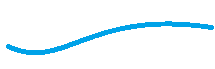 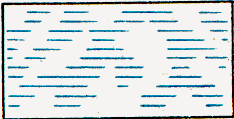 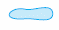 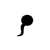 